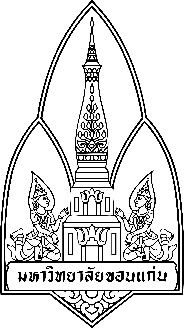 ประกาศมหาวิทยาลัยขอนแก่น(ฉบับที่ ๒๔๓๖/๒๕๖๒)เรื่อง จัดตั้งสถาบันทรัพยากรน้ำใต้ดิน สำนักงานอธิการบดี................................................ด้วยคณะกรรมการนโยบายวิสาหกิจ คราวประชุมครั้งที่ ๑/๑๕๖๒ วันที่ ๘ พฤษภาคม ๒๕๖๒ เห็นชอบอนุมัติให้ "สถาบันวิจัยทรัพยากรน้ำใต้ดิน สำนักงานอธิการบดี" ปรับเปลี่ยนชื่อและสถานะมาเป็น "สถาบันทรัพยากรน้ำใต้ดิน สำนักงานอธิการบดี" เป็นหน่วยงานวิสาหกิจสังกัดสำนักงานอธิการบดีทำหน้าที่ ให้บริการวิชาการ วิจัย และพัฒนาบุลลากรด้านทรัพยากรน้ำใต้ดินในระดับชาติและนานาขาติ อาศัยอำนาจตามความในมาตรา ๓๗ (๑) และ (๑๑) แห่งพระราชบัญญัติมหาวิทยาวัยขอนแก่น พ.ศ.๒๕๕๘ ประกอบกับ ข้อบังคับมหาวิทยาลัยขอนแก่น ว่าด้วย การบริหารหน่วยงานวิสาหกิจของส่วนงาน พ.ศ.๒๕๖๑ ประกาศมหาวิทยาลัย ฉบับที่ ๔๖/๒๕๖๒ เรื่อง หลักเกณฑ์และวิธีการจัดตั้งและยุบเลิกหน่วยงานวิสาหกิจของส่วนงาน และมติคณะกรรมการนโยบายวิสาหกิจ ครั้งที่ ๑/๒๕๖๒ วันที่ ๘ พฤษภาคม ๒๕๖๒ จึงออกประกาศนี้ไว้ ดังนี้ข้อ ๑ ประกาศนี้ เรียกว่า "ประกาศมหาวิทยาลัยขอบแก่น (ฉบับที่ ๒๔๓๖/๒๕๖๒)เรื่อง จัดตั้งสถาบันทรัพยากรน้ำใต้ดิน สำนักงานอธิการบดี"ข้อ ๒ ประกาศนี้ให้ใช้บังคับตั้งแต่วันถัดจากวันประกาศเป็นต้นไปข้อ ๓ ให้ยกเลิกประกาศสภามหาวิทยาลัยขอนแก่น (ฉบับที่ ๒/๒๕๕๘) เรื่อง จัดตั้งสถาบันวิจัยทรัพยากรน้ำใต้ดิน ลงวันที่ ๔ เมษายน ๒๕๕๘ข้อ ๔ ให้จัดตั้ง “สถาบันทรัพยากรน้ำใต้ดิน” เป็น “หน่วยงานวิสาหกิจ” ประเภท “การวิจัยและการถ่ายทอดเทคโนโลยี และสนับสนุนการวิจัย” สังกัดสำนักงานอธิการบดีให้สถาบันวิจัยทรัพยากรน้ำใต้ดินตามประกาศสภามหาวิทยาลัยขอนแก่น (ฉบับที่ ๒/๒๕๕๘) เรื่อง จัดตั้งสถาบันวิจัยทรัพยากรน้ำใต้ดินเป็นสถาบันทรัพยากรน้ำใต้ดินตามประกาศนี้ ประกาศ ณ วันที่ ๑๖ กันยายน พ ศ. ๒๕๖๒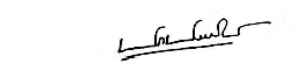 (ผู้ช่วยศาสตราจารย์ธรา ธรรมโรจน์)รักษาการแทนอธิการบดีมหาวิทยาลัยขอนแก่น